ACC501 Business Finance, Quiz # 2, Fall 2014AST Company has a current ratio of 4:3. Current Liabilities reported by the company are Rs. 30,000. What would be the Net Working Capital for the company?
Rs. 40,000
(–Rs. 40,000)
*Rs. 10,000
(–Rs. 10,000)In which type of market, used securities are traded?
Primary market
*Secondary market
Tertiary market
None of the given optionsStandard Corporation sold fully depreciated equipment for Rs. 5,000. This transaction will be reported on the cash flow statement as a(n):
*Operating activity
Investing activity
Financing activity
None of the given optionsWhich of the following is a special case of annuity, where the stream of cash flows continues forever?
*Ordinary Annuity
Special Annuity
Annuity Due
PerpetuityWhich of the following costs are reported on the income statement as the cost of goods sold?
Product cost
Period cost
*Both product cost and period cost
Neither product cost nor period costWhich of the following terms refers to the use of debt financing?
Operating Leverage
*Financial Leverage
Manufacturing Leverage
None of the given optionsWhich of the following statements is(are) CORRECT regarding a bond?
A bond is an evidence of debt issued by a corporation or a governmental body.
A bond represents a loan made by investors to the issuer.
When a corporation wishes to borrow from public on a long term basis, it does so by issuing or selling bonds.
*All of the given optionsWhich of the given is (are) major difference(s) between net income and cash flow of the company?
Accounts receivable only
Depreciation only
Accounts payable only
*All of the given optionsHow much must be deposited at 10% each of the next 15 years to have Rs. 14297.62?
Rs. 225
Rs. 341
Rs. 410
Rs. 450If a firm uses cash to purchase inventory, its current ratio will:
Increase
Decrease
*Remain unaffected
Become zeroHead of Treasury department reports to whom?
Financial and cost Accountant
*Chief of financial officer
Cash and credit manager
Board of directorsACC501 Business Finance, Quiz # 2, Fall 2014A company issues bonds with a Rs. 1,000 face value. What is the coupon rate if the coupon payments of Rs. 60 are paid every 6 months?
3 percent
6 %
9 %
*12 %Which of the following refers to a conflict of interest between principal and agent?
Management Conflict
Interest Conflict
*Agency Problem
None of the given optionsWhich of the following is an example of capital spending?
*Purchase of Fixed Assets
Decrease in Net Working Capital
Increase in Net Working Capital
None of the given optionsWhich of the following is measured by retention ratio?
Operating efficiency
Asset use efficiency
Financial policy
*Dividend policyWhich of the following is the expected rate of return on a bond if bought at its current market price and held to maturity
Current Yield
*Yield To Maturity
Coupon Yield
Capital Gains YieldWhich one of the following is NOT a liquidity ratio?Current RatioQuick Ratio
*Cash Coverage Ratio
Cash RatioWhich of the following statement is considered as the accountant’s snapshot of firm’s accounting value as of a particular date?
Income Statement
*Balance Sheet
Cash Flow Statement
Retained Earning StatementWhich of the following is the amount of cash we would get if we actually sell an asset?
*Market Value
Book Value
Intrinsic Value
None of the given optionsSNT Inc. has net income of Rs. 300,000. How much is kept as retained earnings if the firm has a dividend payout ratio of 40%?
Rs. 30,000
Rs. 120,000
*Rs. 180,000
Rs. 200,000ACC501 Business Finance, Quiz # 2, Fall 2014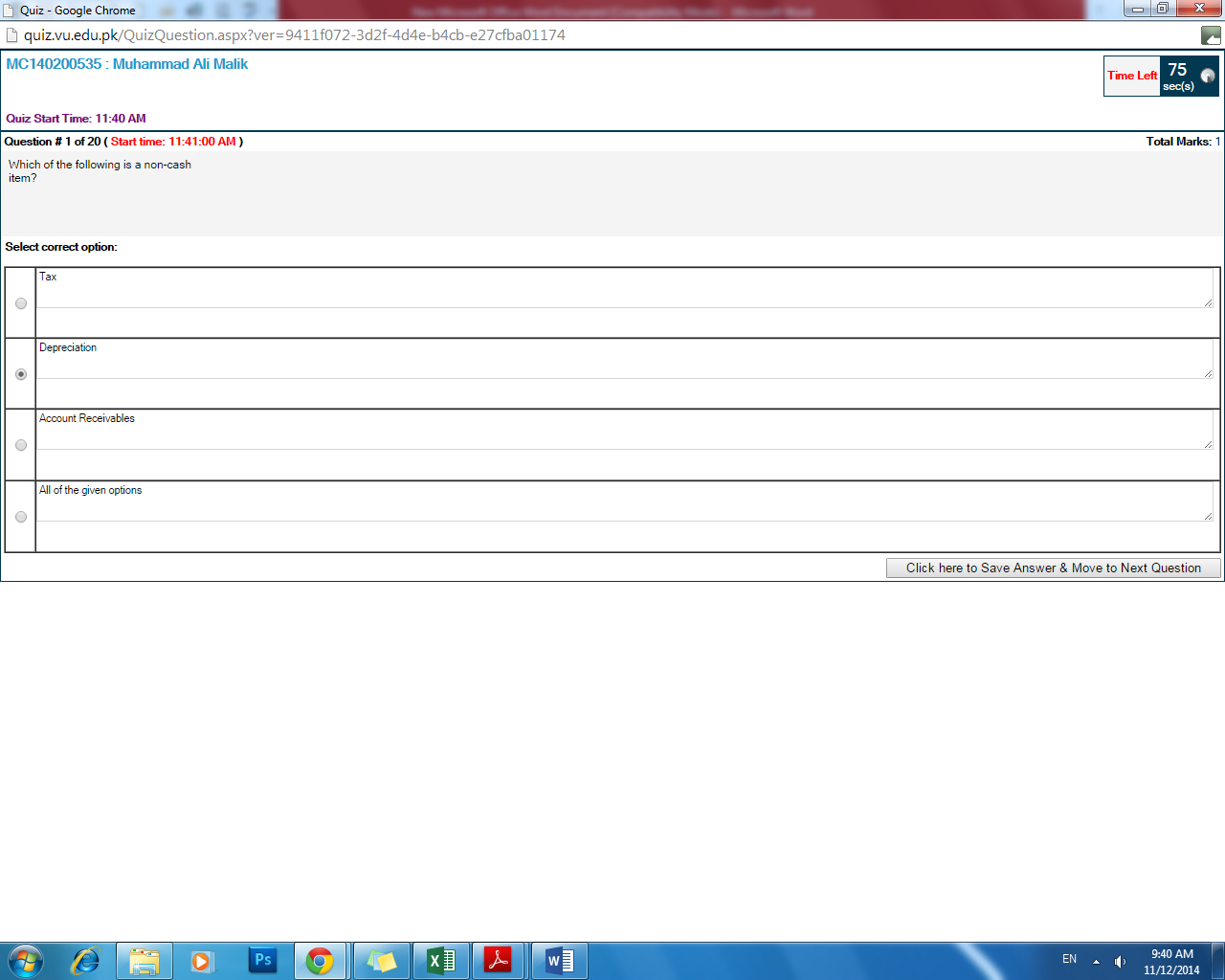 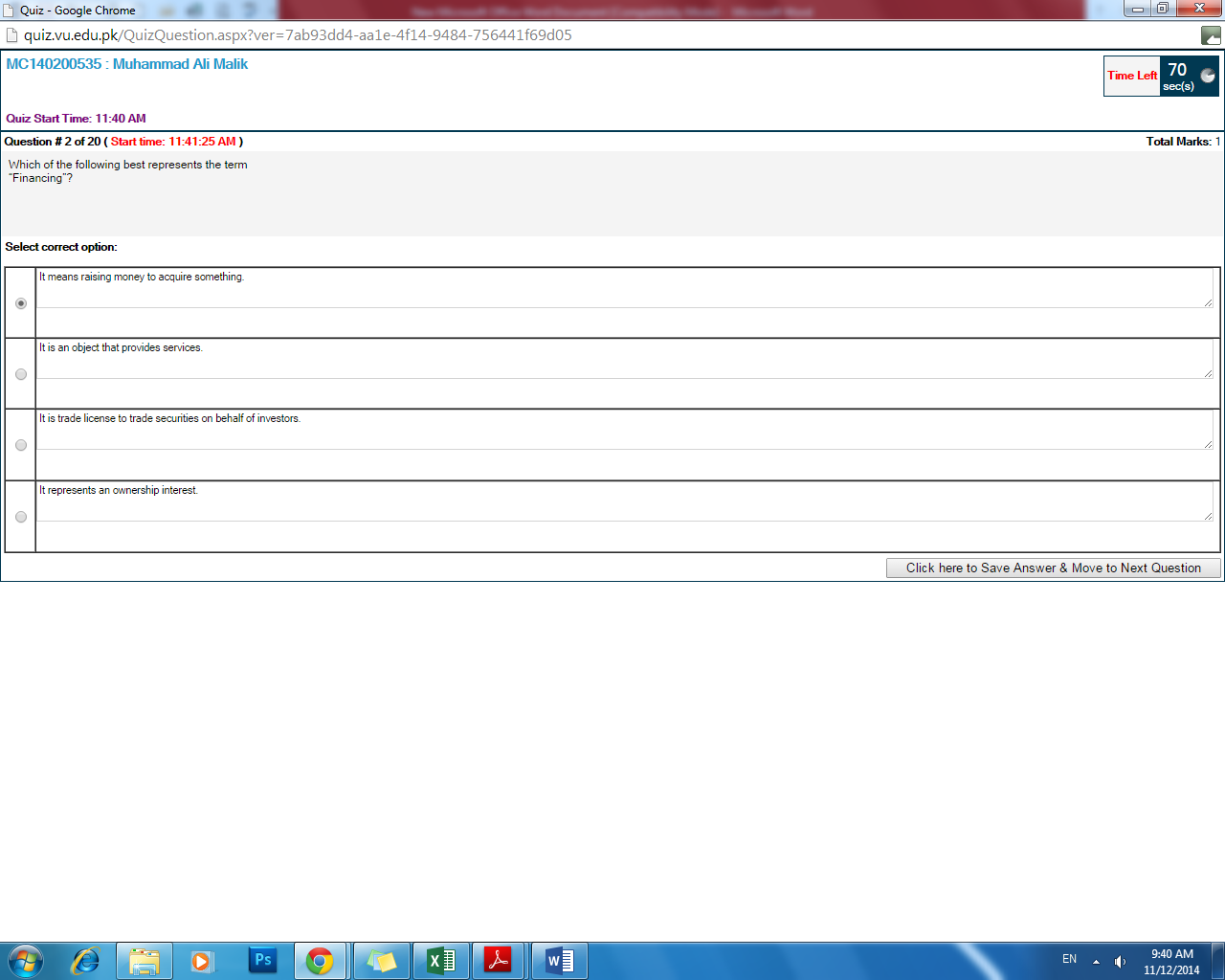 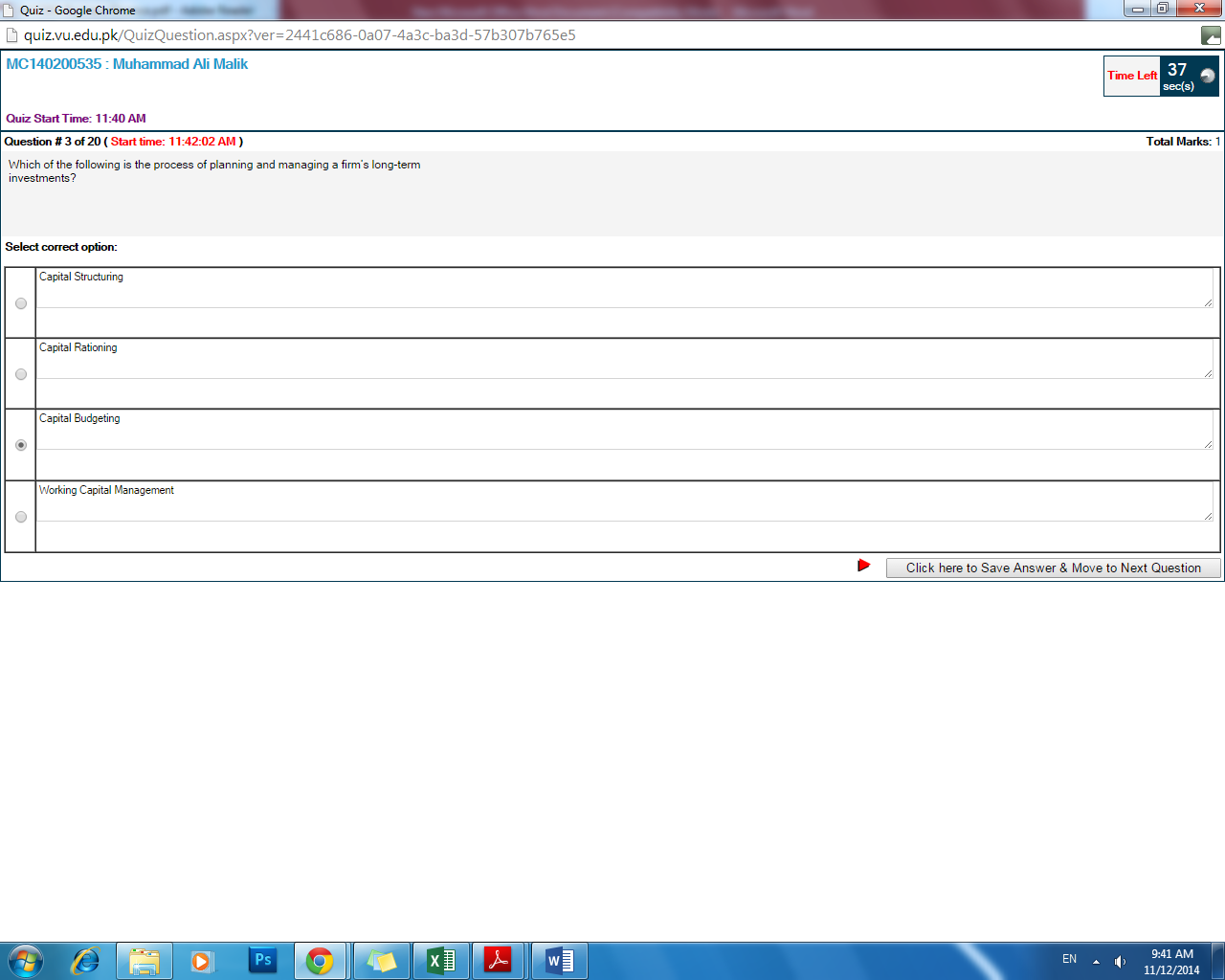 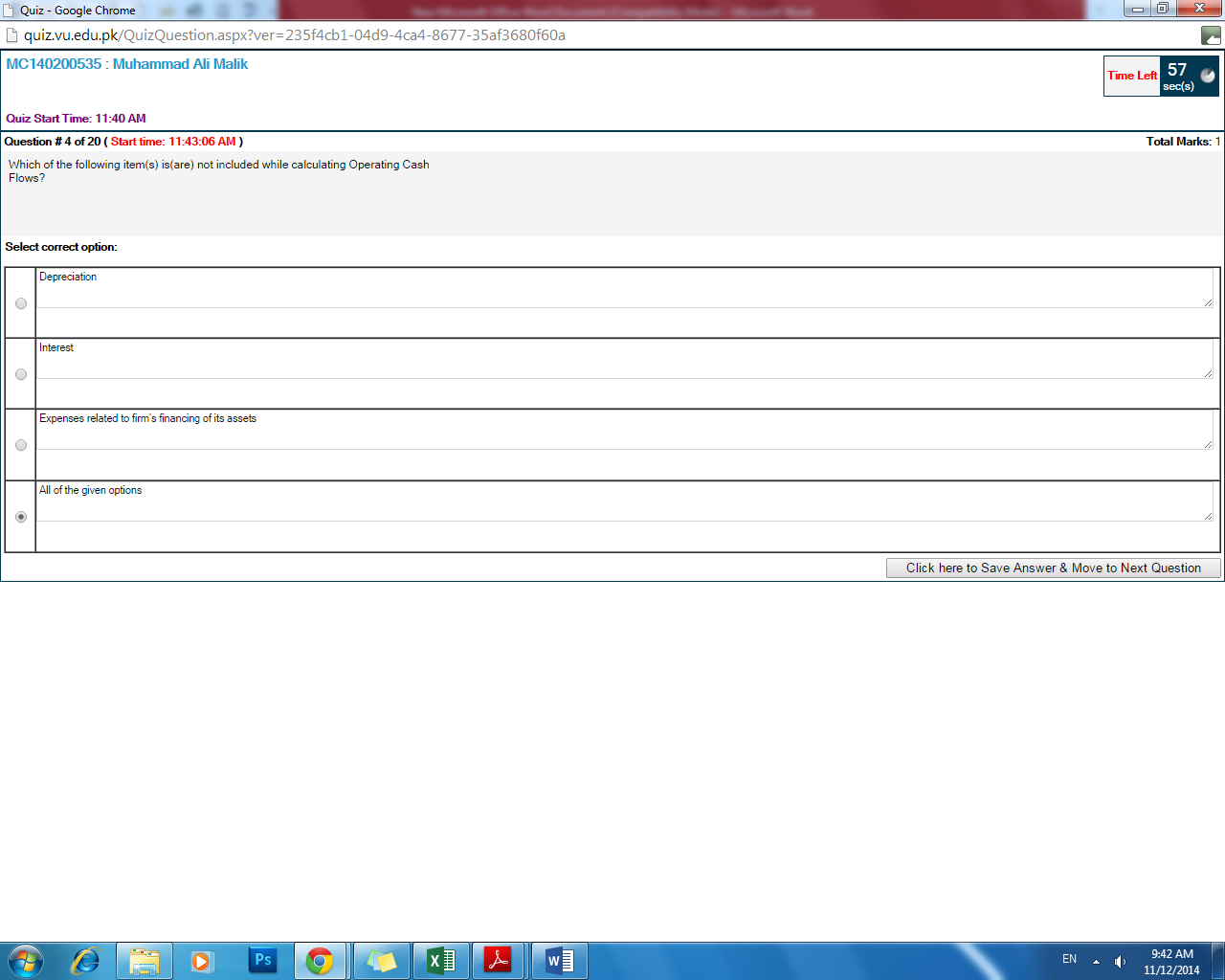 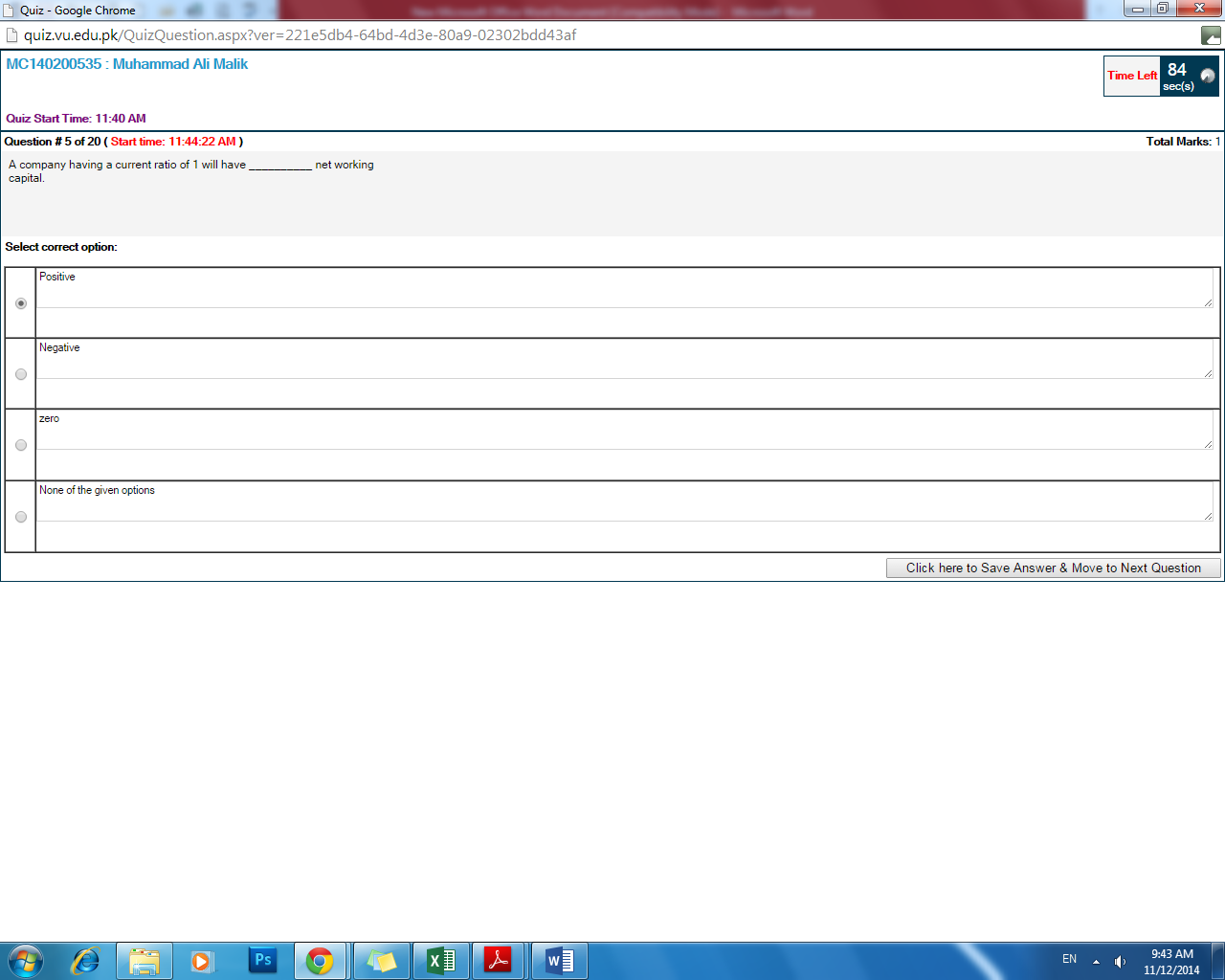 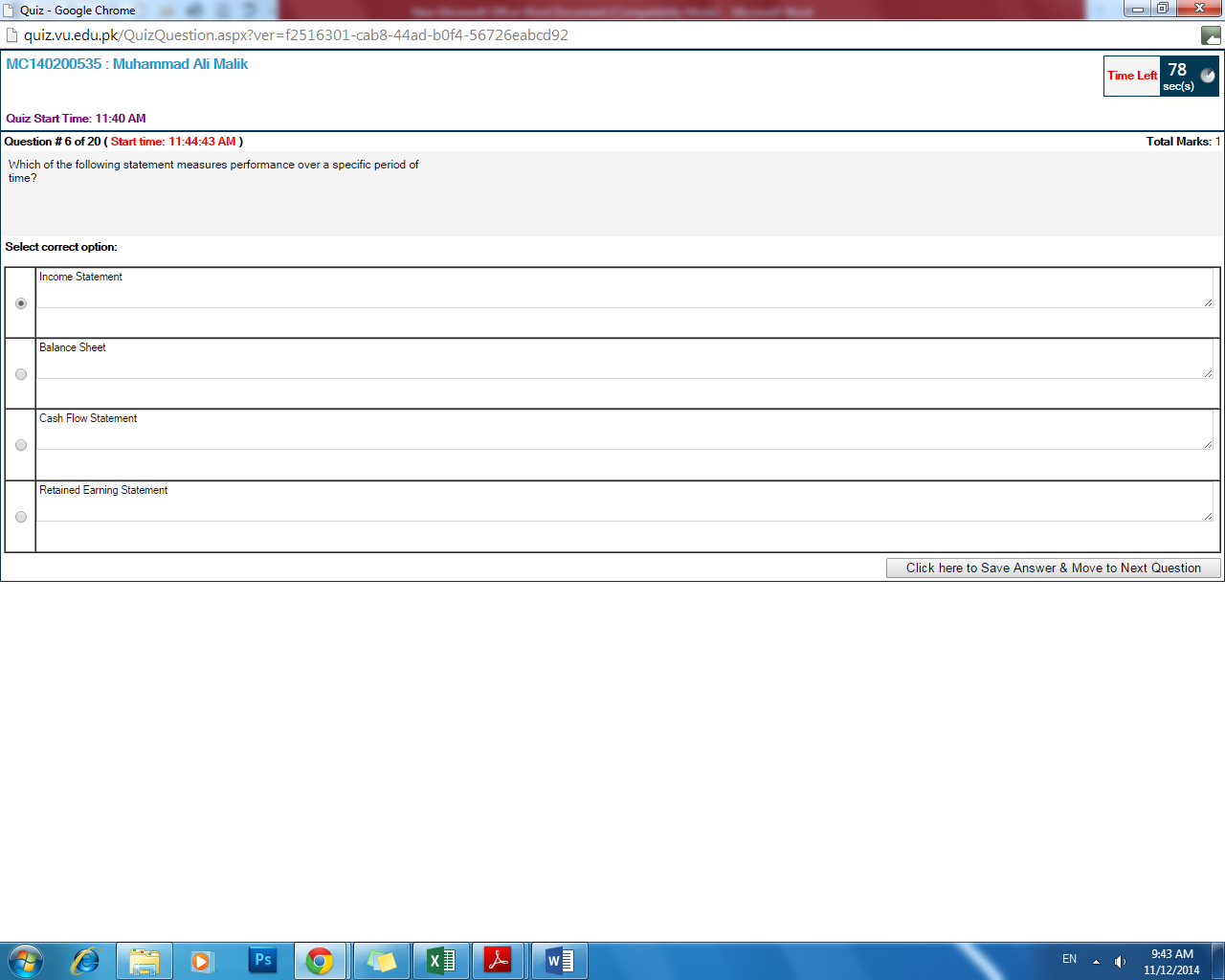 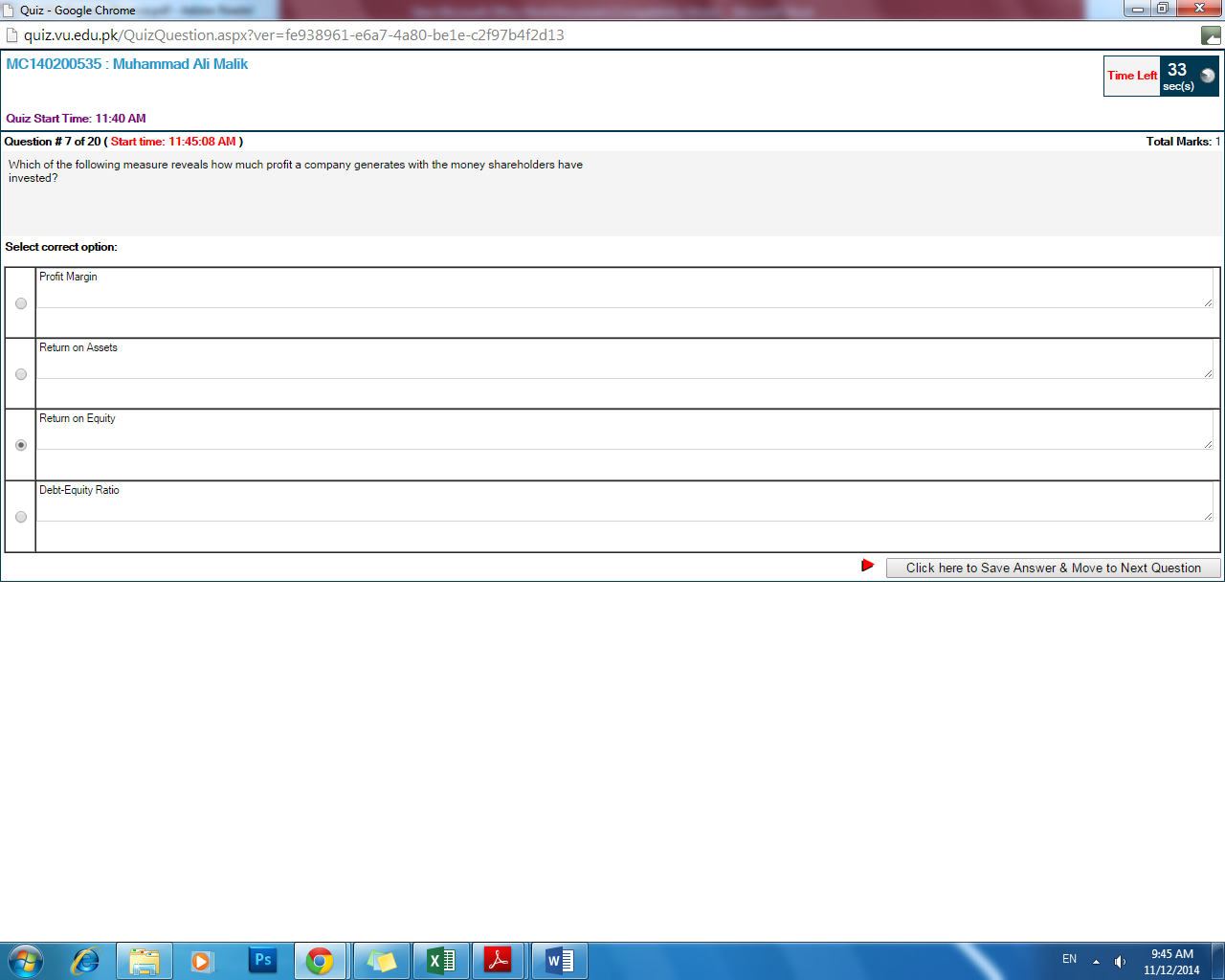 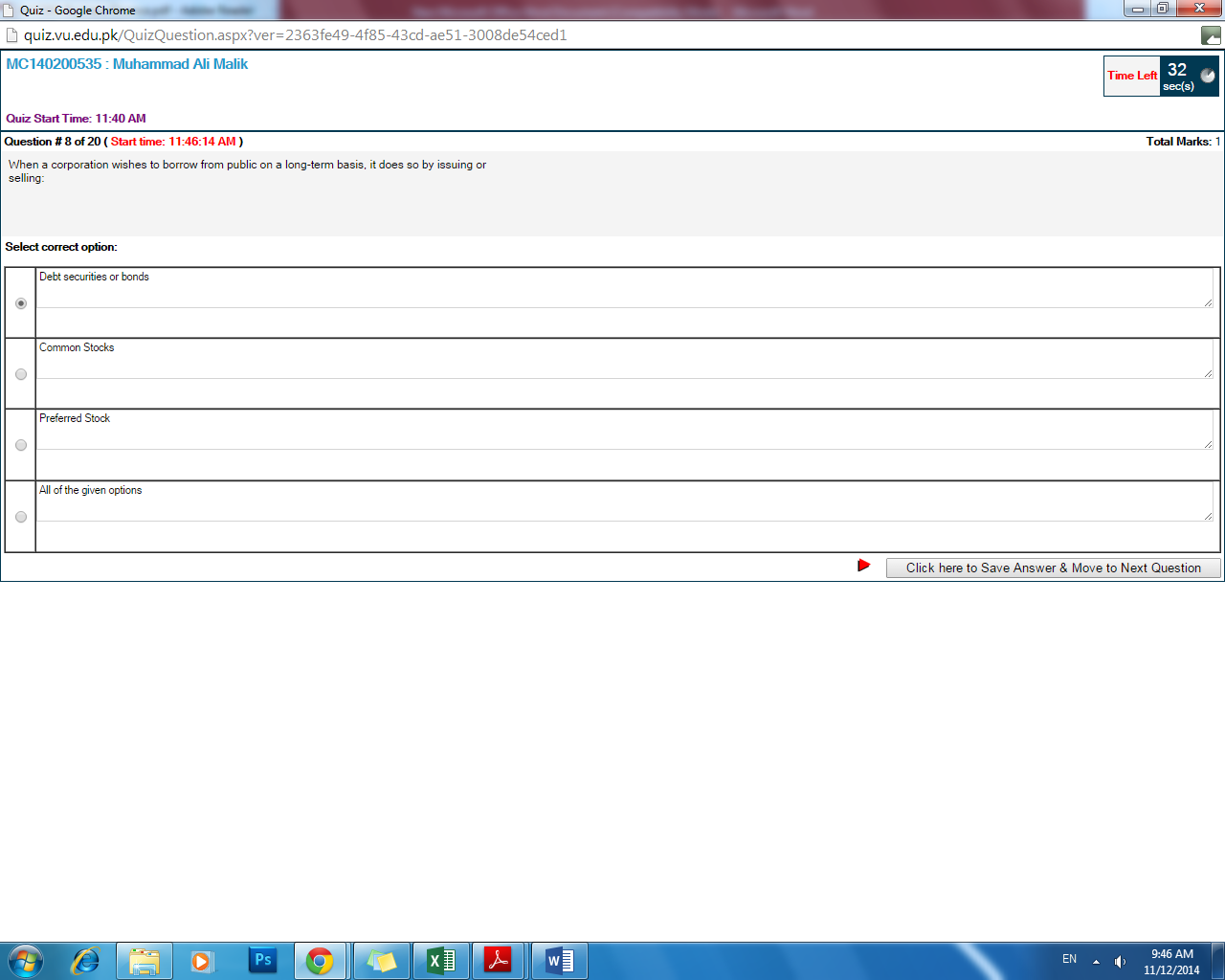 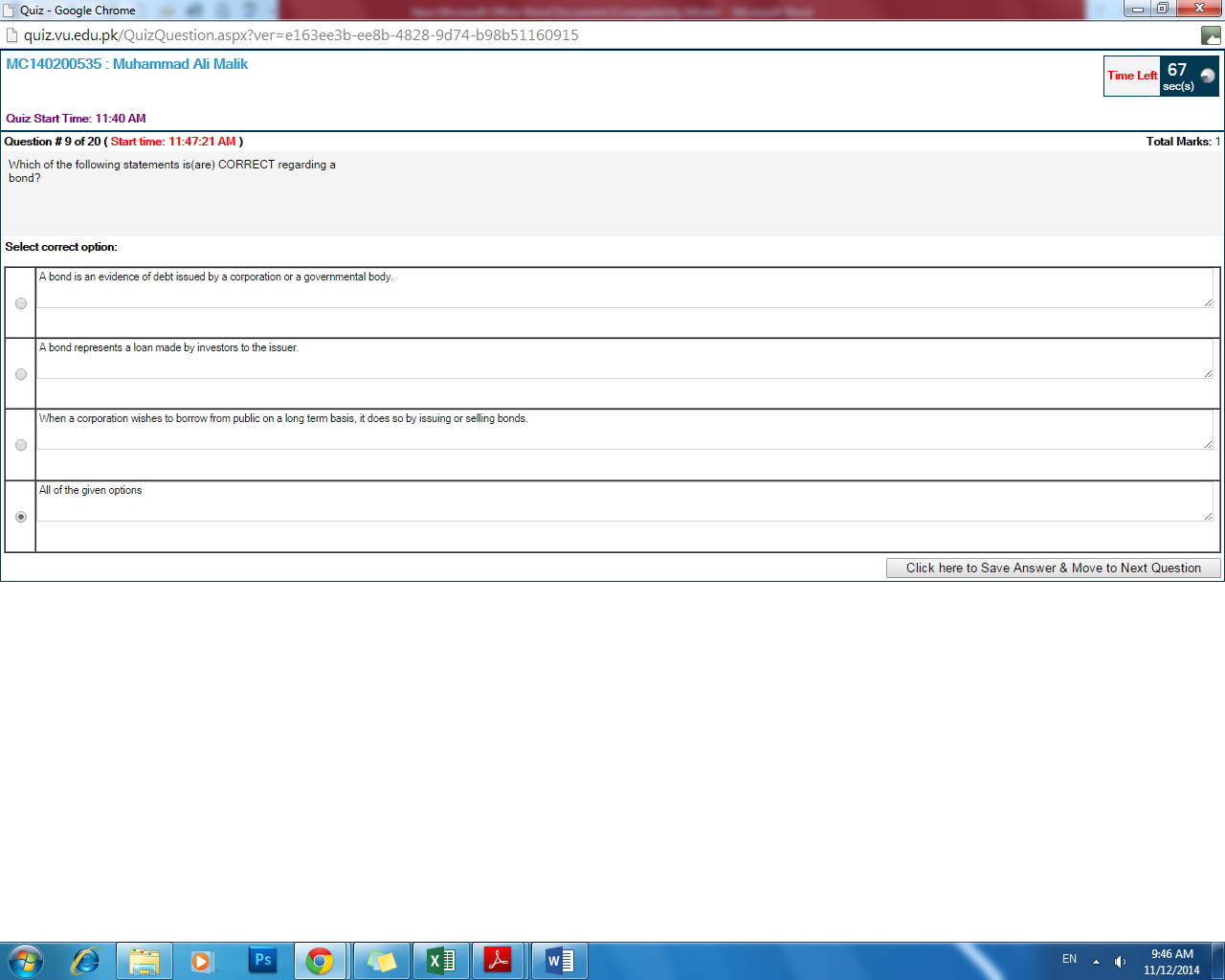 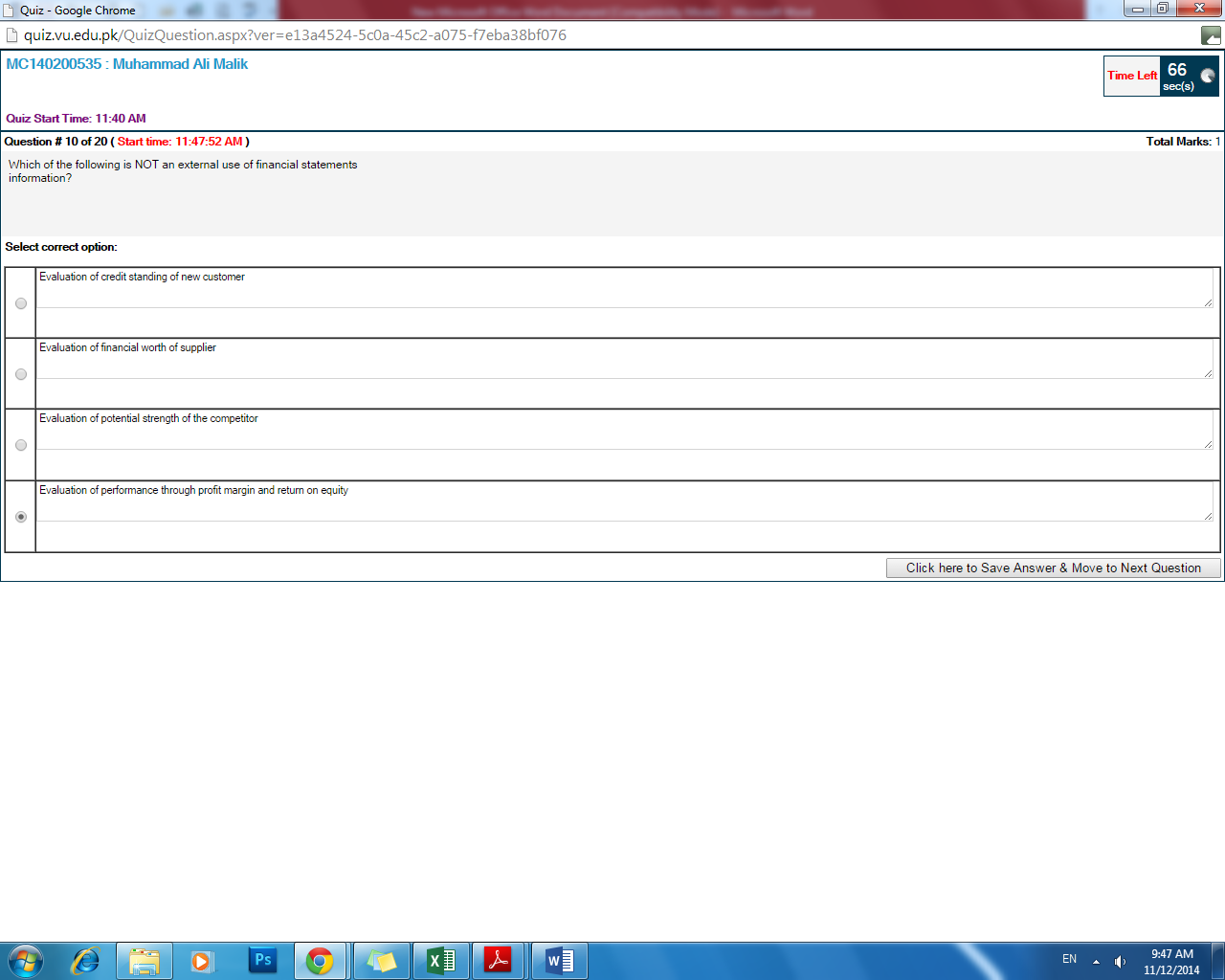 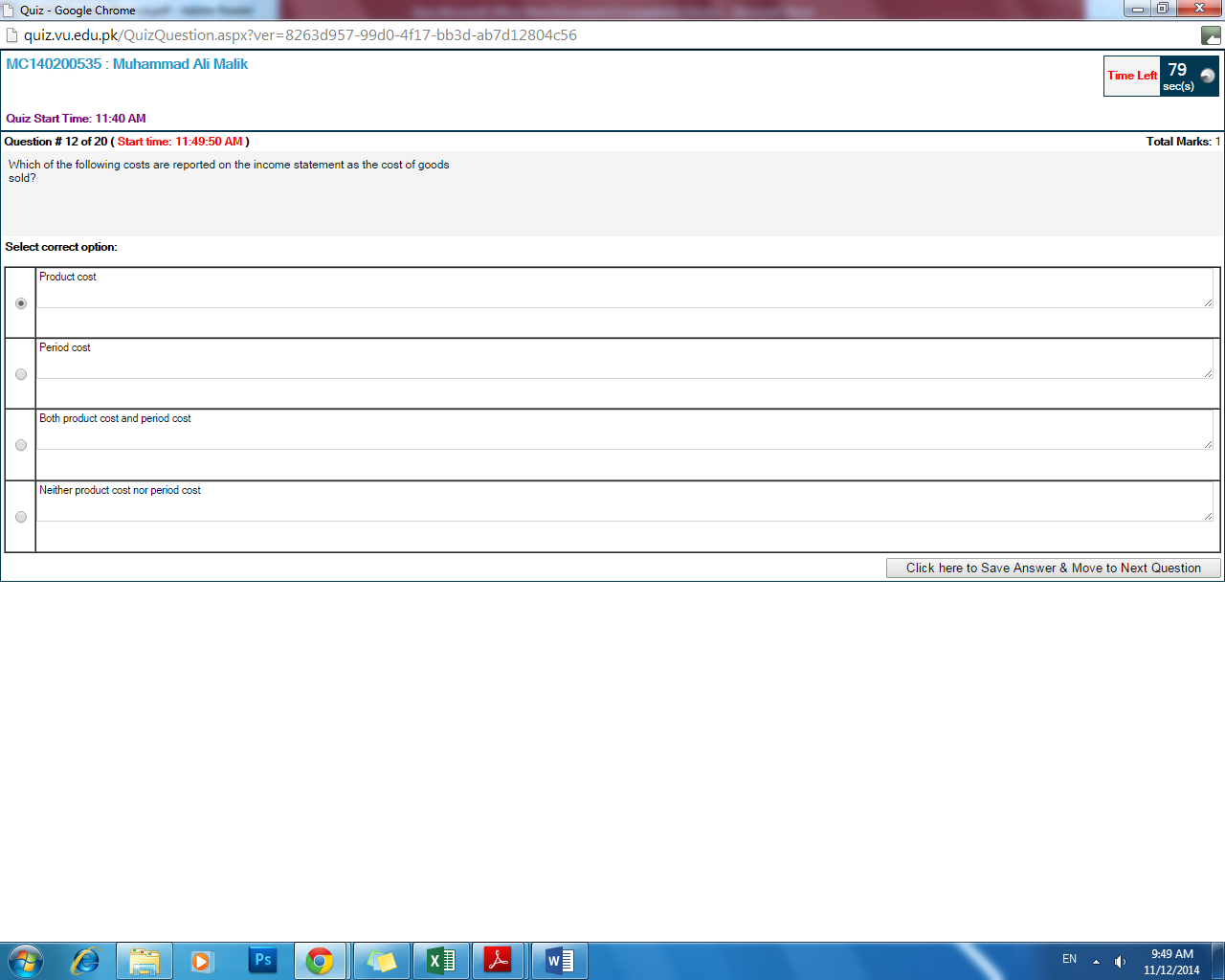 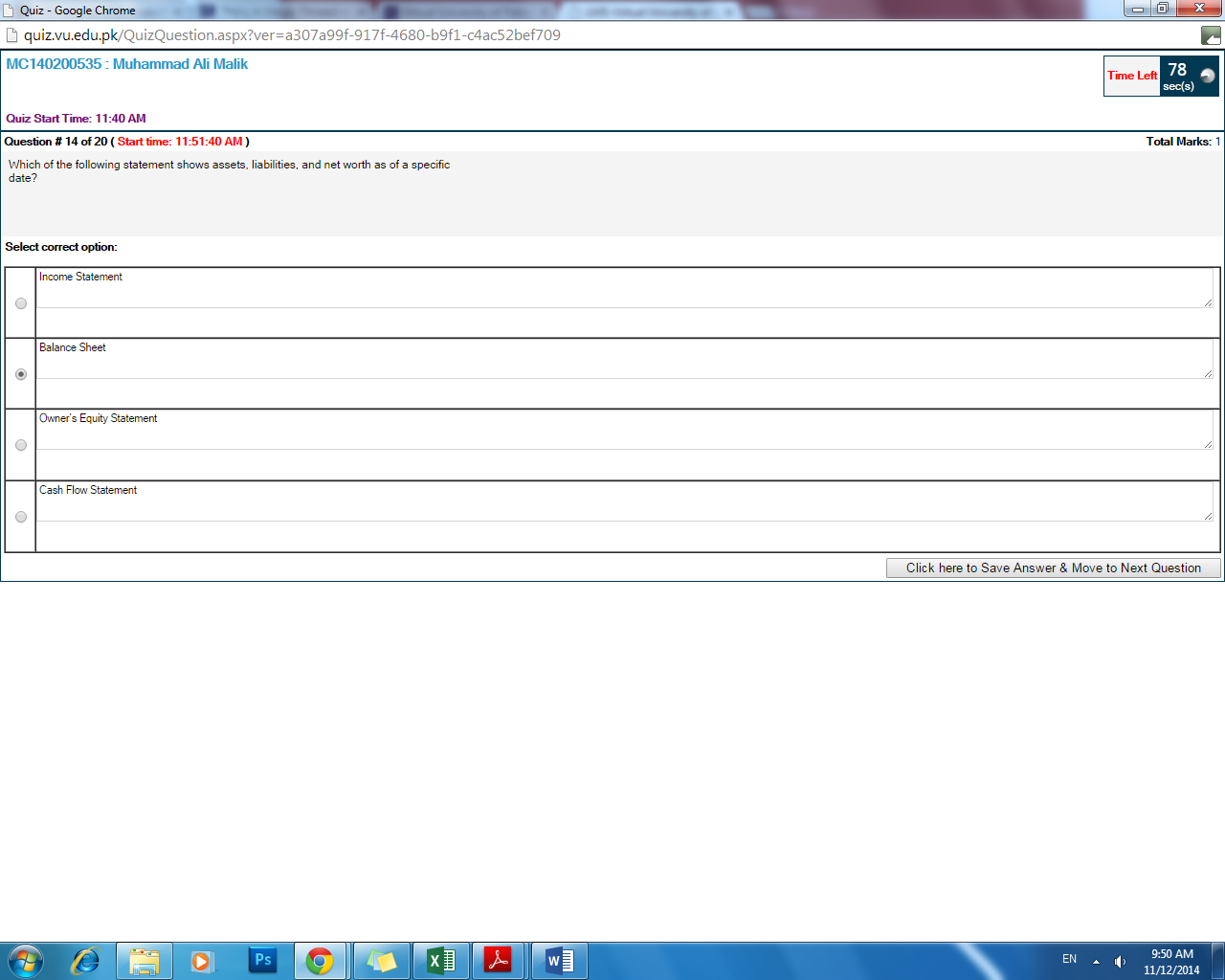 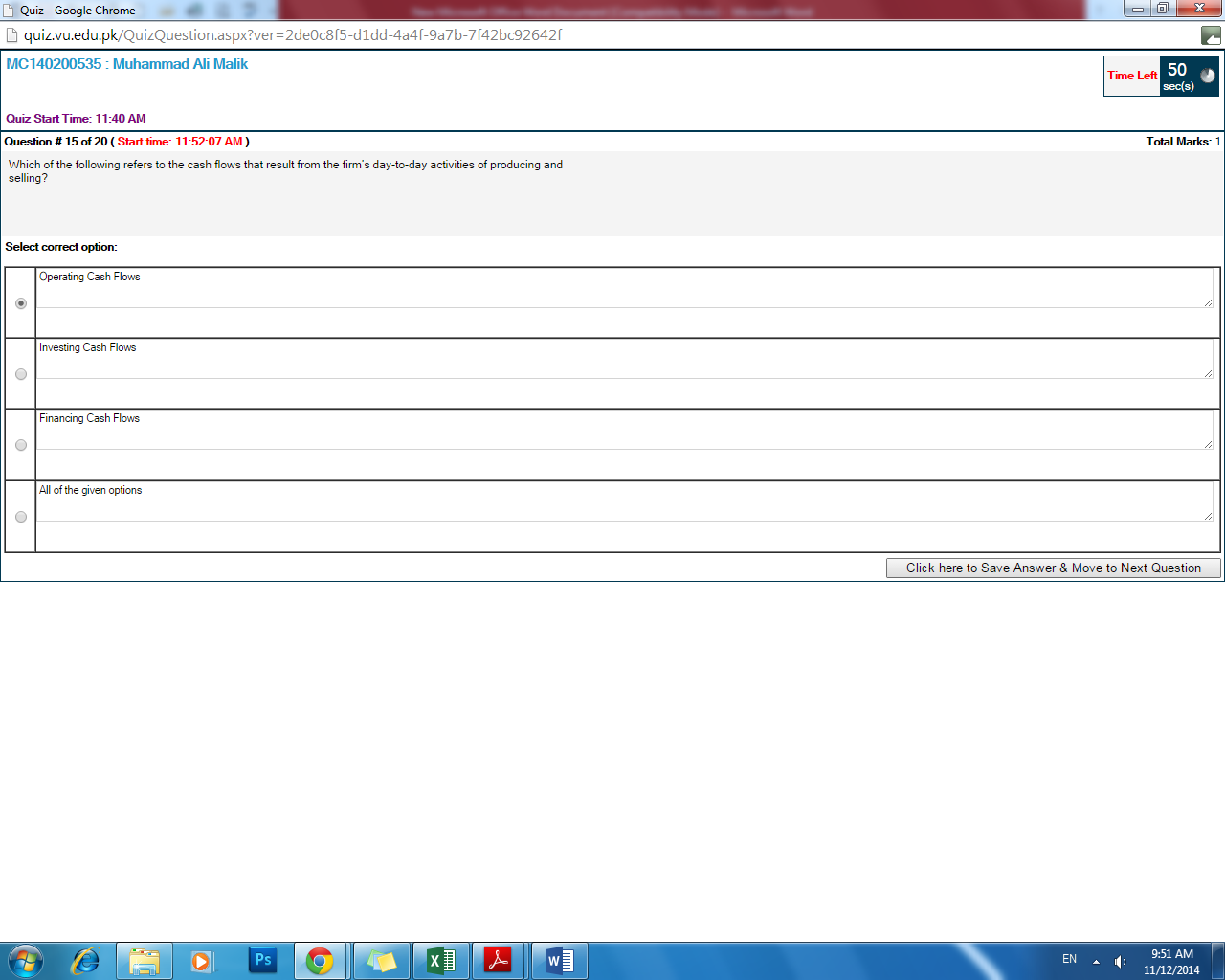 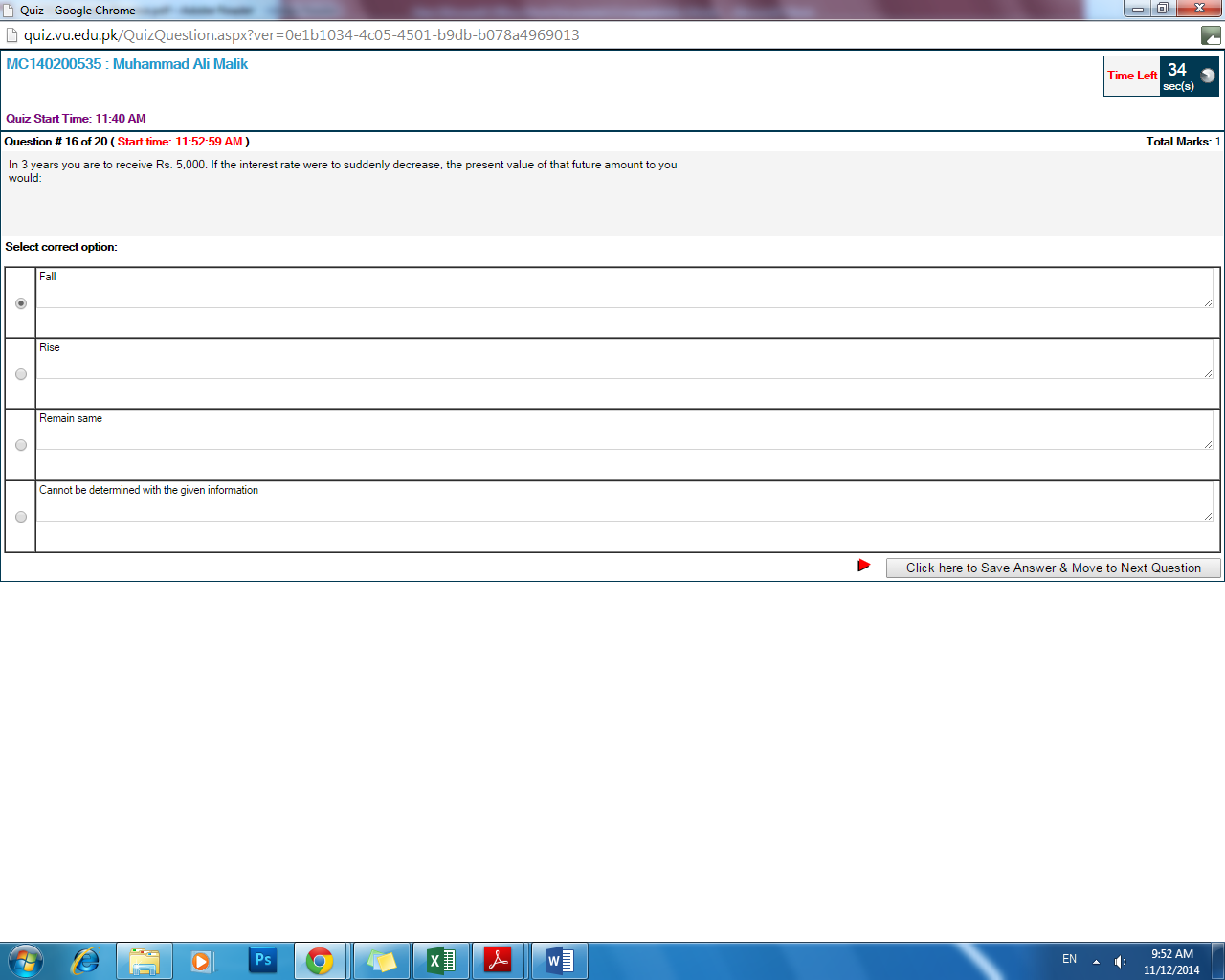 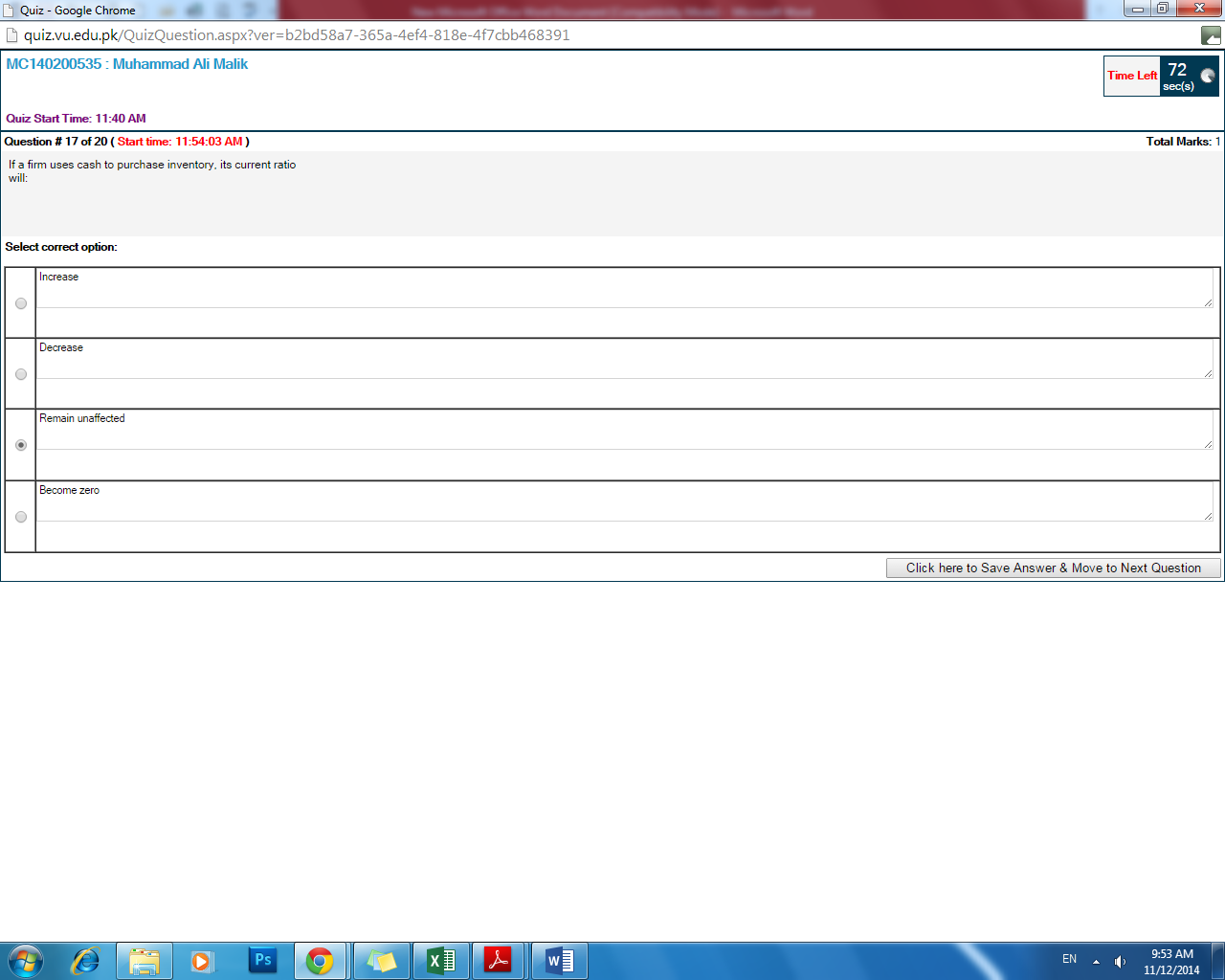 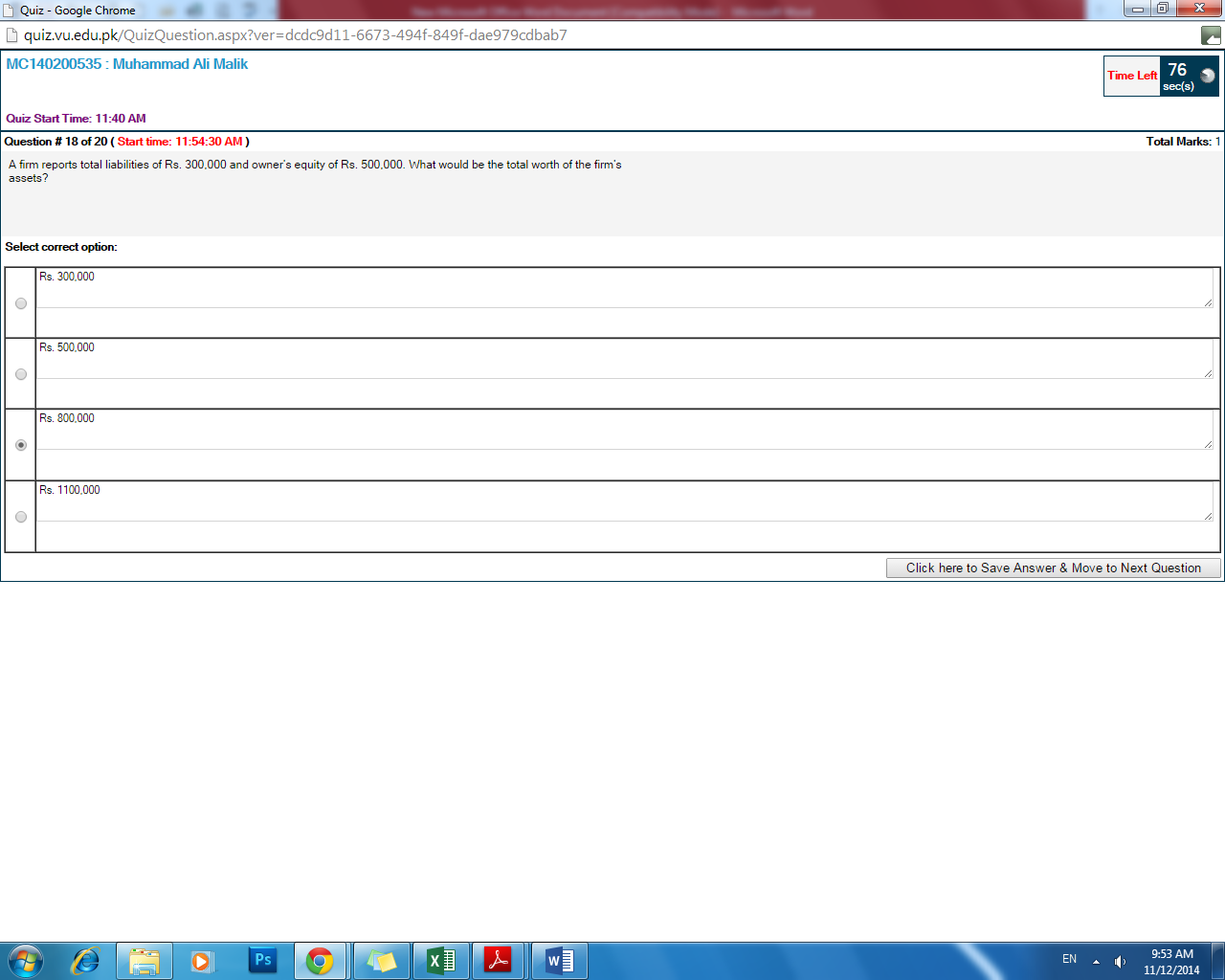 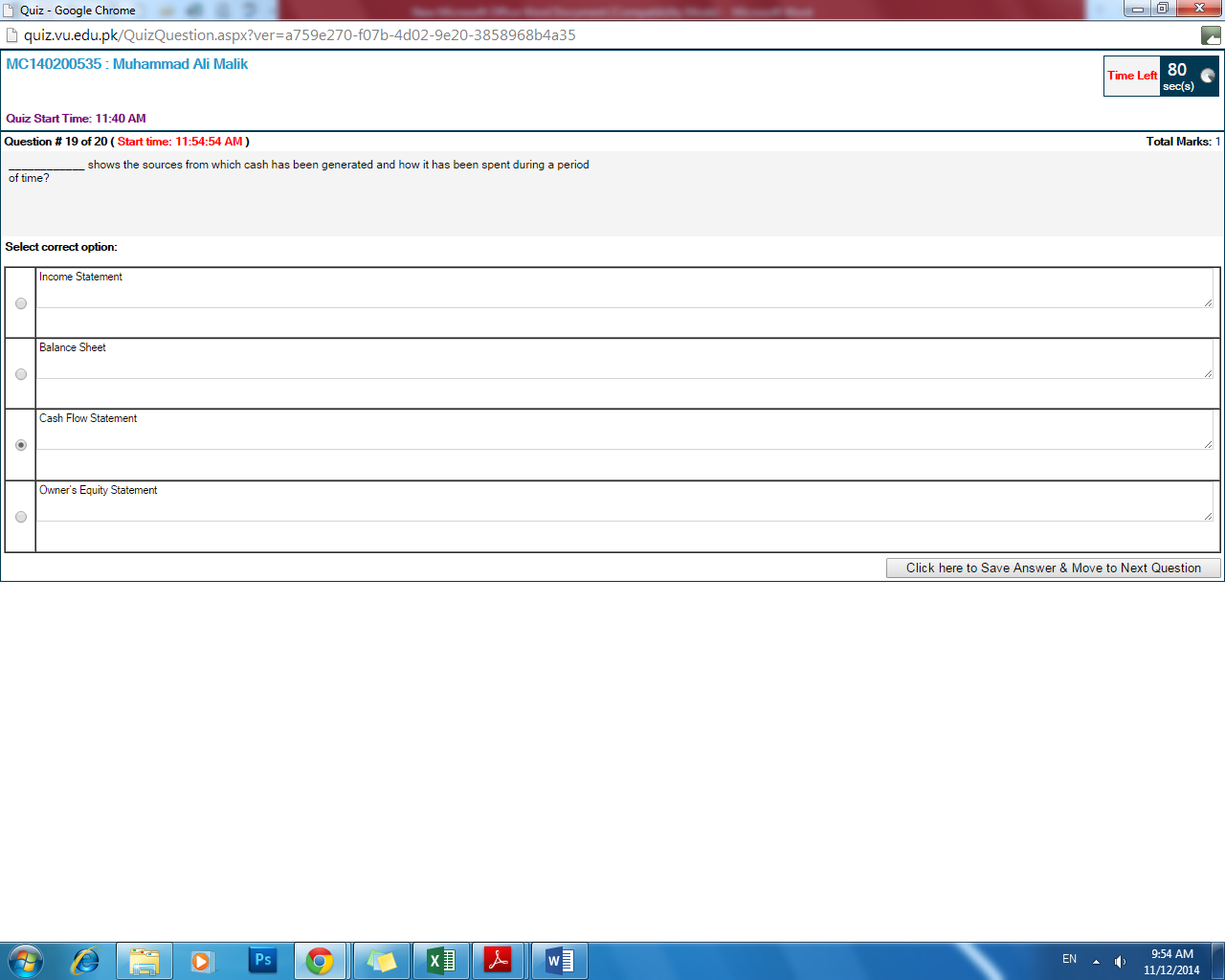 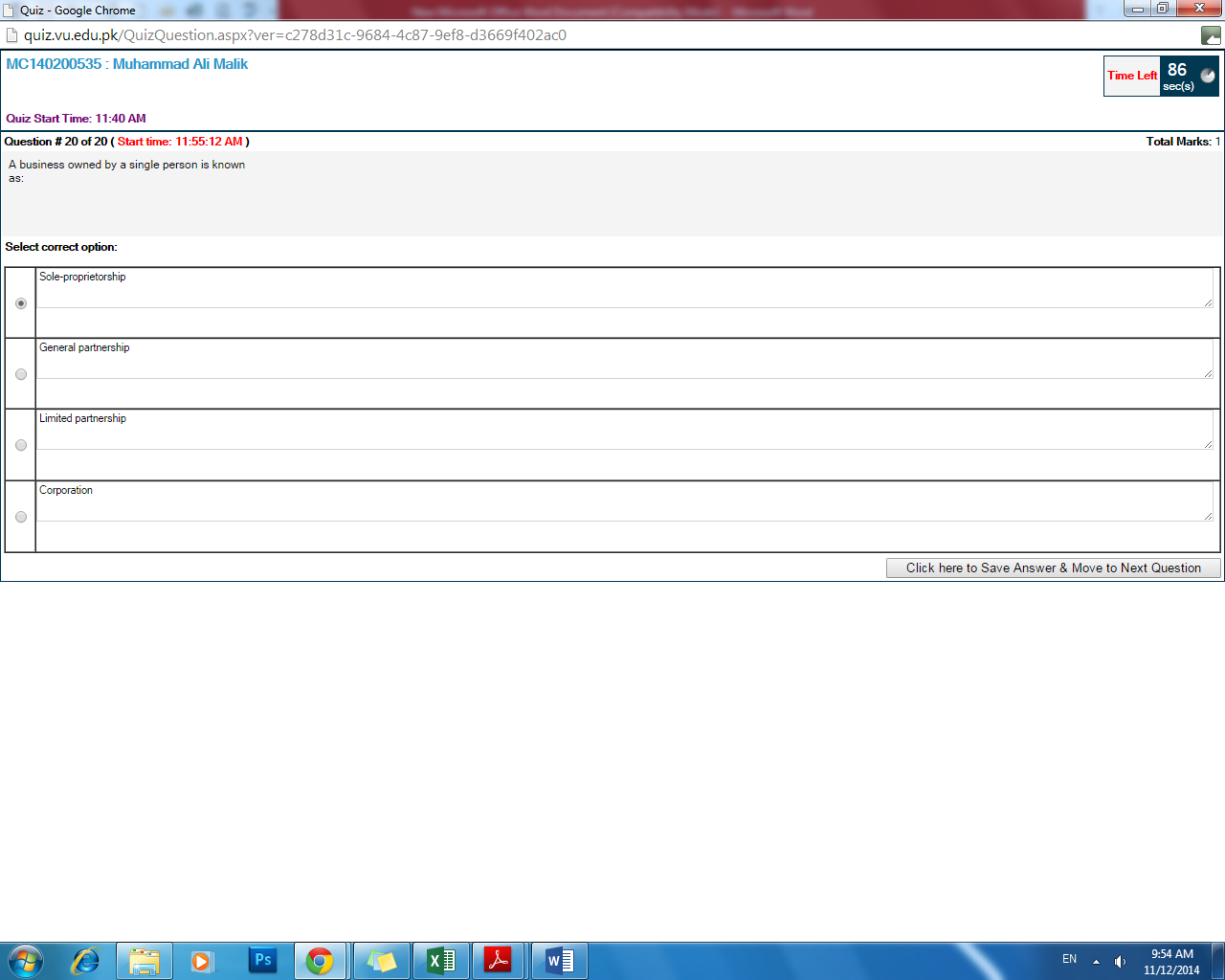 